Laporan Praktek Kerja LapanganPengkaryaan Kumpulan CerpenRahasia Dua Sisi(Perempuan)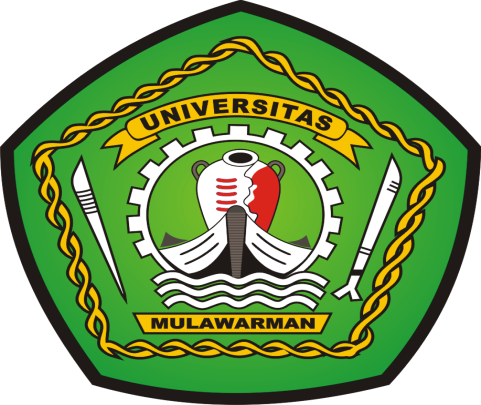    Nurul khomariah	 (1614015069)   Wanti Allobua	 (1614015078)   Novita Tia Lirung 	 (1614015079)   Amdah		 (1614015063)   Ade Aprilia 		 (1614015076)   Latifah Rahayu 	 (1614015085)   Dias Kinanda	 (1614015070)   Annisa		 (1614015051)   Mira Sartika		 (1614015060)Program Studi Sastra IndonesiaFakultas Ilmu Budaya Universitas Mulawarman2019DAFTAR  ISIHALAMAN  JUDUL	1DAFTAR ISI	2ABSTRAK	3KATA PENGANTAR	4BAB I  PENDAHULUAN	5LATAR BELAKANG	5TUJUAN DAN MANFAAT	6WAKTU PELAKSANAAN	6PROSES PEMBUATAN VIDEO DOKUMENTASI	6BAB II GAMBARAN UMUM KARYA	72.1 GAGASAN ISI KARYA	72.2 BENTUK KARYA	72.3 STRUKTUR	11BAB III PENUTUP	123.1 KESIMPULAN	123.2 KRITIK DAN SARAN	12LAMPIRAN	13AbstrakNurul khomariah,Wanti Allobua’,Novita Tia Lirung, Amdah, Adhe Aprilia,Latifah Rahayu, Dias Kinanda,Annisa,Mira SartikaLaporan Praktek Kerja LapanganPengkaryaan Kumpulan CerpenRahasia Dua Sisi(Perempuan)Program Studi Sastra IndonesiaFakultas Ilmu Budaya, Universitas Mulawarman2019Pembuatan sebuah karya khususnya cerpen, merupakan sebuah langkah kreatif yang tercipta dari imajinasi, dan pengalaman pribadi. Cerita tersebut di tuangkan menjadi sebuah kata yang meciptakan jalan cerita untuk dapat digambarkan dengan baik oleh pembaca. Buku Kumpulan Cerpen RAHASIA DUA SISI ini yang  mencerita kan tentang mulia dan baiknya seorang perempuan, dan di dalam buku kumpulan cerpen ini terdapat banyak sekali nilai-nilai dan pembelajaran yang di petik, dalam buku kumpulan cerpen ini, perempuan di gambarkan sebagai wanita hebat yang bisa melakukan hal apapun. Meski perempuan sering di anggap lemah, tetapi sisi lain perempuan juga bisa menjadi sosok kuat dan mandiri.Kata kunci: Pengkaryaan Cerita Pendek, Cerpen, Perempuan.KATA PENGANTARPuji syukur kami panjatkan kehadirat Allah Swt, karena dengan Rahmat-Nya, laporan PKL Pengkaryaan ini dapat terselesaikan dengan baik. Proses pengerjaan yang memakan waktu cukup singkat, tidak menjadi halangan bagi kami untuk mengerjakan dan menyusun karya kami, yaitu Buku Kumpulan Cerpen yang berjudul “Rahasia Dua Sisi”. Laporan pengkaryaan ini, berhasil terwujud atas kerjasama yang baik antar penulis di dalamnya. Selama proses penyusunan laporan dan karya ini, seluruh penulis selalu saling mendukung, untuk terciptanya karya yang baik dan juga menarik.Kami menyadari, bahwa dalam pembuatan dan penyusunan laporan ini masih banyak meiliki kekurangan, karena kesempurnaan hana milik Allah SWT. Oleh karena itu, kami sangat mengharapkan adanya kritik dan saran yang membangun. Kritik dan saran yang baik, akan memotivasi kami agar lebih beik dalam penyusunan laporan di masa depan.Terselesaikannya laporan ini, juga tidak luput dari dukungan teman-teman dan saudara, terkhusus juga atas dukungan Dosen Pembimbing PKL Pengkaryaan kami ini, yaitu Ibu Purwanti S. s M. Hum. Kami berharap, laporan PKL Pengkaryaan ini akan menjadi salah satu bahan bacaan, yang dapat memotivasi para pembacanya.Samarinda, 12 Desember 2019Penulis BAB I PENDAHULUANLatar BelakangPengkaryaan merupakan salah satu syarat untuk memenuhi perkuliahan. Dalam pengkaryaan memiliki beberapa kategori, di antaranya ialah film dokumenter, buku kumpulan puisi dan buku kumpulan cerpen. Dalam pengkaryaan ini kelompok mengambil cerpen sebagai objek pengkaryaan.Cerpen merupakan salah satu karya sastra yang banyak menggambarkan kehidupan manusia. Cerpen atau cerita pendek, menggambarkan suatu kehidupan melalui penyampaian cerita yang dikemas secara padat dan langsung fokus kepada inti dari cerita. Selain sebagai penggambaran hidup manusia, cerpen juga berperan sebagai media hiburan untuk mengisi waktu luang. Sebagai salah satu karya sastra, cerpen juga dapat di konsumsi oleh banyak kalangan, karena sifat bacaannya yang ringan. Dalam mengakses cerpen, termasuk mudah dan dengan cepat didapatkan untuk dinikmati, seperti melalui internet, koran, dan tentu saja buku kumpulan cerpen.Dalam buku kumpulan cerpen ini, kelompok kami mengambil sebuah tema perempuan, karena penulis cerpen terdiri dari sembilan orang perempuan. Alasan yang kedua, perempuan adalah objek yang menghasilkan begitu banyak kisah dalam setiap jalan kehidupannya. Hal itu dibuktikan dengan banyaknya kisah melalui sosok perempuan yang ada pada cerpen kelompok kami yang berjudul “Rahasia Dua Sisi”. Perempuan dikenal dengan sosok yang lemah lembut, perhatian dan penuh kasih sayang. Perempuan juga dianggap sebagai sosok yang lemah. Akan tetapi di era modern perempuan sudah setara dengan laki-laki, bahkan banyak perempuan yang menjadi pemimpin dan pekerja keras. Cerpen “Rahasia Dua Sisi” mengungkapkan banyak kisah, mulai dari persaudaraan, pertemanan, percintaan, kehidupan keluarga dan lain sebagainya. Buku kumpulan cerpen ini menceritakan berbagai macam permasalahan yang melibatkan perempuan sebagai fokus utama dalam cerita. Dalam buku kumpulan cerpen ini juga banyak mengandung nilai kehidupan positif maupun negatif .Tujuan dan ManfaatPengkaryaan ini bertujuan untuk memberikan ilmu dan pengetahuan serta nilai kehidupan. Pengkaryaan ini juga memiliki manfaat  lain: Menginspirasi para pembaca.Melatih diri seberapa kompeten mahasiswa jika turun ke dunia kerja. Waktu dan Pelaksanaan Tempat KegiatanWaktu Pelaksanaan kegiatan Kegiatan pengkaryaan ini dimulai pada tanggal 03 Oktober 2019 sampai dengan 06 Desember 2019.Tempat Pelaksaan KegiatanTempat pelaksaan pengkaryaan rumah kampus dan perpustakaan (fleksibel).Proses Pembuatan DokumentasiDalam proses pembuatan pengkaryaan ini dimulai menentukan tema, kamipun mendapatkan ide sehingga kami memilih tema perempuan. Setelah itu kami membagi tugas pengkaryaan cerpen, menjadi masing-masing orang mendapat tugas satu orang satu cerpen. Dengan adanya pembagian ini akan mempercepat pemilihan judul  dan cerita. Setelah kami menemukan judul masing-masing, akhirnya kami lanjut untuk membuat cerita berdasarkan judul yang sudah kami tentukan masing-masing. Dalam pembentukan pengkaryaan, kami mengambil tema perempuan sebagai inspirasi dan menggambarkan bahwa perempuan tidak hanya berada di ranah domestik saja. BAB IIGAMBARAN UMUM KARYAGagasan Isi KaryaBuku kumpulan cerpen yang berjudul Rahasia Dua Sisi ini disusun oleh sembilan perempuan. Cerpenmengambil tema perempuan yang dibagi menjadi tiga bagian atau kategori. yaitu bersifat universal, menceritakan tentang perasaan pribadi perempuan dari berbagai golongan dari remaja hingga menjadi seorang ibu dan menjelaskan tentang stereotip masyarakat ke pada perempuan.Setiap kategori cerpen yang ditulis dalam buku ini terbagi menjadi beberapa cerita. Dalam kategori bersifat universal, terdapat dua cerpen yang berjudul Tali Darah dan Di Balik Tirai. Kategori yang menceritakan tentang perasaan pribadi perempuan, dibuat menjadi empat cerpen yang berjudul Pemuja Senja, Tak Kasat Mata, Rahasia Dalam Kamar, dan Diary Ibu. Dalam kategori terakhir, kategori stereotip masyarakat terdapat tiga cerita yang berjudul Ibuku Seorang Wanita Terasing, Seperti Pacar Mr. Potato Head, dan Rahasia Dua Sisi.Bentuk KaryaBuku kumpulan cerpen Rahasia Dua Sisi adalah suatu karya sastra yang berhasil dibuat oleh sembilan penulis perempuan. Sebelum membaca dan masuk ke dalam cerita-cerita, kami akan mengajak anda untuk mengetahui makna dibalik sampul buku kumpulan cerpen Rahasia Dua Sisi.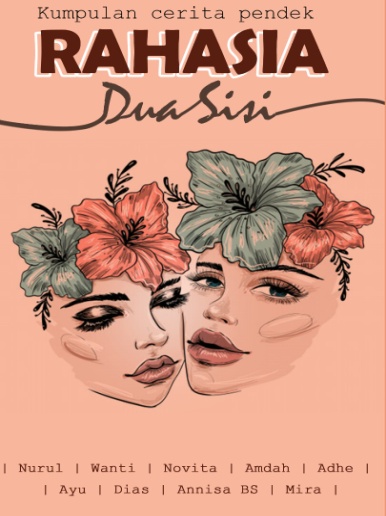 Makna Sampul/CoverEkspresi WajahGambar sampul menampilkan dua wajah perempuan dengan dua ekspresi wajah yang berbeda. Ekspresi wajah dengan dua mata terbuka merupakan gambaran dari sesosok perempuan yang memiliki sikap percaya diri. Ekspresi wajah dengan dua mata tertutup merupakan gambaran dari sosok perempuan yang memiliki sikap malu.BungaSelain ekspresi wajah, pada bagian sampul juga memiliki gambar bunga yang ada di atas kedua wajah. Gambar bunga yang ada bagian sampul memiliki makna sebagai representasi mahkota untuk seorang perempuan. Seperti yang diketahui bunga juga merupakan lambang dari perempuan, dilihat dari keindahan serta wangi yang lembut dari berbagai bunga.WarnaPada bagian warna di sampul, warna yang dipilih adalah warna peach. Warna ini memang tidak mempunyai jenis kelamin, tetapi warna ini cenderung juga di lambangkan untuk perempuan. Peach, warna merah muda yang lembut dicampur dengan warna jingga muda ini kebanyakan disukai oleh perempuan.Isi CerpenPada bagian cerpen ini terbagi menjadi tiga kategori, yaitu bersifat universal, perasaan pribadi dan penilaian orang lain.Bersifat Universal yang dimaksud ialah jalan cerita pada cerpen bisa dialami dari dua pihak, yaitu laki-laki dan perempuan, tetapi pada Buku Kumpulan Cerpen Rahasia Dua Sisi diambil dari sudut pandang seorang perempuan. Dua cerpen yang masuk pada bagian universal ialah sebagai berikut:Tali Darah, cerpen yang ditulis oleh Amdah ini menceritakan tentang seorang Ibu yang harus melepaskan anaknya karena terikat dengan aturan adat.Di Balik Tirai, cerpen yang ditulis oleh Latifah Rahayu ini menceritakan tentang seorang perempuan yang mengalami pengalaman supranatural.Tentang Perasaan Pribadi yang dimaksud ialah perasaan pribadi dari sudut pandang tokohnya. Empat cerpen yang masuk pada bagian ini ialah sebagai berikut:Pemuja Senja, cerpen yang ditulis oleh Dias Kinanda ini menceritakan tentang permasalahan seorang perempuan di masa remaja (SMA).Tak Kasat Mata, cerpen yang ditulis oleh Nurul Khomariah ini menceritakan tentang perjuangan seorang perempuan pada masa kuliah.Rahasia Dalam Kamar, cerpen yang ditulis oleh Mira Sartika ini menceritakan tentang permasalahan seorang wanita yang baru menikah.Diary Ibu, cerpen yang ditulis oleh Adhe Aprilia ini menceritakan tentang perjuangan seorang Ibu yang menghadapi anaknya yang sedang sakit.Penilaian Orang Lain yang dimaksud ialah cerita pada cerpen-cerpen ini memiliki permasalahan dari pandangan tokoh-tokoh lain. Tiga cerpen yang masuk pada bagian ini ialah sebagai berikut:Ibuku Seorang Wanita Terasing, cerpen yang ditulis oleh Wanti Allobua ini menceritakan tentang Seorang Ibu yang mengajarkan pada anaknya agar tidak menjadi perempuan yang pemalas atau sekarang disebut kaum rebahan.Pacar Mr. Potato, cerpen yang ditulis oleh Annisa ini menceritakan tentang seorang remaja perempuan yang termakan dengan standar kecantikan.Rahasia Dua Sisi, cerpen yang ditulis oleh Novita Tia Lirung ini menjadi cerpen utama yang diangkat sebagai judul pada bagian sampul. Cerpen ini menceritakan tentang tokoh Diana seorang perempuan yang terpilih sebagai putri kampus. Selain sebagai putri kampus, Diana juga pernah terpilih sebagai duta wisata daerah. Bagi Diana, saat dirinya diberi gelar sebagai putri kampus bebannya semakin bertambah. Sebab, menjadi putri kampus artinya mempresentasikan seseorang perempuan yang membanggakan. Perempuan pilihan yang tidak hanya dari kecantikannya saja, tapi juga tentang kepintarannya dalam akademis dan mengontrol emosional. Seorang perempuan tanpa cela.Namun menurut Diana, dia sangat jauh dari penggambaran seorang putri kampus. Apalagi, Dia memiliki orientasi seksual yang menyimpang. Kondisinya yang seperti ini sangat jarang sekali dapat diterima oleh orang lain. Termasuk sahabatnya sendiri. Dalam cerpen ini, tokoh Diana diberikan dua pilihan; mengaku tentang kelainannya atau diam saja.Pada cerita pendek Rahasia Dua Sisi ini, ingin menjelaskan kalau, orang-orang yang memiliki orientasi seksual yang menyimpang bukanlah sebuah pilihan mereka. Satu-satunya pilihan mereka adalah mengaku atau tidak sama sekali.Keinginan mereka hanyalah sebuah penerimaan dari orang-orang sekelilingnya.Struktur BAB IIIPENUTUPKesimpulanCerpen yang berjudul “Rahasia Dua Sisi” ini adalah buku cerpen karya dari sembilan orang perempuan yang menyatukan cerpen tersebut menjadi satu. Di dalam cerpen Rahasia Dua Sisi ini juga terdapat beberapa kategori cerpen, yakni  bersifat universal, perasaan pribadi dan penilaian orang lain.Dapat disimpulkan, bahwa dalam buku “Rahasia Dua Sisi” ini memiliki dua kategori cerpen yang bersifat universal antara lain “Tali Darah” karya Amdah dan “Di Balik Tirai” karya Latifah Rahayu, dalam kategori yang bersifat perasaan pribadi terdapat empat cerpen, yaitu “Pemuja Senja” karya Dias Kinanda, “Tak Kasat Mata” karya Nurul Khomariah, “Rahasia Dalam Kamar” karya Mira Sartika, dan “Diary Ibu” karya Adhe Aprilia, sedangkan dalam kategori yang bersifat penilaian orang terdapat tiga cerpen, sebagai berikut, “Ibuku Seorang Wanita Terasing” karya Wanti Allobua, “Pacar MR. Potato” karya Annisa, dan Rahasia Dua Sisi karya Novita Tia Lirung.Kritik dan SaranPada saat pembuatan buku ini kami menyadari bahwa banyak sekali kesalahan dan jauh dari kesempurnaan. Oleh karena itu alangkah baiknya jika pihak pebimbing atau dosen pengampu memberikan lebih banyak lagi informasi, menurut kami kegiatan PKL ini sangat bagus,  karena kita diharuskn untuk terjun dalam praktek kerja lapangan dengan kata lain apa yang kita pelajari selama beberapa semester sangat berguna sebagai teori dasar agar mampu menyelesaikan PKL dengan baik.LAMPIRAN Lampiran Laporan Kegiatan pengkaryaanHari/Tanggal/Bulan/Tahun		Kamis, 3 Oktober 2019Untuk pertama kalinya kami berkumpul dan berdiskusi menentukan tema. Masing-masing dari kami mengajukan ide dan pendapat yang berbeda-beda hingga kami memutuskan tema “perempuan” untuk kumpulan cerpen yang akan kami buat.Hari/Tanggal/Bulan/Tahun		Senin, 7 Oktober 2019Setelah menentukan tema, kami membahas tentang ide cerita. Masing-masing dari kami menceritakan alur yang akan ditulis dalam kumpulan cerpen.Hari/Tanggal/Bulan/Tahun 		Rabu, 9 Oktober 2019Dua hari kemudian kami bertemu dengan dosen pembimbing untuk menyampaikan hasil diskusi kelompok tentang tema yang akan kami gunakan. Hari/Tanggal/Bulan/Tahun		Kamis, 10 Oktober 2019Setelah tema disetujui oleh dosen pembimbing, kami membuat cerita pendek sekaligus menentukan judul cerita masing-masing. Ide cerita berdasarkan imajinasi, pengalaman pribadi, dan pengalaman orang lain. Hari/Tanggal/Bulan/Tahun		Kamis, 17 Oktober 2019Kami bertemu kembali membawa cerpen dalam bentuk print out untuk dilakukan revisi dengan anggota kelompok. Revisi dilakukan secara bergantian, revisi pertama  cerpen  karya Nurul Khomariah, Wanti Allobua’ dan Novita Tia Lirung.Hari/Tanggal/Bulan/Tahun		Senin, 21 Oktober 2019Revisi kedua cerpen karya Amdah, Adhe Aprilia dan Latifah RahayuHari/Tanggal/Bulan/Tahun		Kamis, 24 Oktober 2019Revisi ketiga cerpen karya Dias Kinanda, Annisa dan Mira SartikaHari/Tanggal/Bulan/Tahun		Kamis, 31 Oktober 2019Setelah kami melakukan revisi kelompok, kami menyerahkan cerpen dalam  bentuk print out kepada pembimbing untuk revisi naskah. Revisi dilakukan selama 3 minggu.Hari/Tanggal/Bulan/Tahun		Senin, 4 November 2019Sembari menunggu naskah cerpen dalam proses revisi kami membuat prakata untuk buku  kumpulan cerpen. Hari/Tanggal/Bulan/Tahun		Kamis, 7 November 2019Selanjutnya kami mengumpulkan biodata masing-masing penulis untuk disusun dan dicantumkan dalam buku kumpulan cerpen. Hari/Tanggal/Bulan/Tahun		Senin, 11 November 2019Setelah mengumpulkan biodata kami menentukan cover resmi untuk buku kumpulan cerpen. Pada pertemuan ini kami menentukan gambar dua orang perempuan yang saling berhadapan dengan warna peach. Hari/Tanggal/Bulan/Tahun		Kamis, 14 November 2019Pertemuan selanjutnya kami membahas makna dari warna dan gambar pada cover tersebut. Hari/Tanggal/Bulan/Tahun		Senin, 18 November 2019Setelah dosen pembimbing menyelesaikan revisi, kami melakukan perbaikan terakhir sebelum naskah dikirim ke penerbitHari/Tanggal/Bulan/Tahun		Kamis, 21 November 2019Setelah melakukan perbaikan terakhir, kami membuat layout buku sekaligus ilustrasi gambar setiap cerpen. Ilustrasi gambar disesuaikan dengan isi cerita cerpen masing-masing.Hari/Tanggal/Bulan/Tahun		Kamis, 28 November 2019Setelah revisi dan pembuatan layout selesai, kami mengirimkan naskah kumpulan cerpen ke penerbit. Hari/Tanggal/Bulan/Tahun		Senin, 2 Desember 2019Setelah naskah dikirim ke penerbit, selanjutnya proses pengurusan ISBN yang dilakukan selama 4 hari.Hari/Tanggal/Bulan/Tahun 		Jumat, 6 Desember 2019Setelah mendapat ISBN, proses selanjutnya adalah melakukan percetakan buku. Proses percetakan buku selama 8 hari kerja.